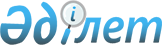 2016 жылғы өніміне бірінші көбейтілген және бірінші ұрпақ будандарының тұқымдарын тұтынудың (пайдаланудың) ең төменгі нормаларын бекіту туралы
					
			Күшін жойған
			
			
		
					Ақмола облысы әкімдігінің 2016 жылғы 4 наурыздағы № А-3/94 қаулысы. Ақмола облысының Әділет департаментінде 2016 жылғы 1 сәуірде № 5283 болып тіркелді. Күші жойылды - Ақмола облысы әкімдігінің 2016 жылғы 13 маусымдағы № А-7/280 қаулысымен      Ескерту. Күші жойылды - Ақмола облысы әкімдігінің 13.06.2016 № А-7/280 (қол қойылған күнінен бастап қолданысқа енгізіледі) қаулысымен.

      РҚАО-ның ескертпесі.

      Құжаттың мәтінінде түпнұсқаның пунктуациясы мен орфографиясы сақталған.

      "Тұқым шаруашылығын дамытуды субсидиялау қағидаларын бекіту туралы" Қазақстан Республикасының Ауыл шаруашылығы министрінің 2014 жылғы 12 желтоқсандағы № 4-2/664 бұйрығына сәйкес, Ақмола облысының әкімдігі ҚАУЛЫ ЕТЕДІ:

      1. 2016 жылдың өніміне бірінші көбейтілген және бірінші ұрпақ будандарының тұқымдарын тұтынудың (пайдаланудың) ең төменгі нормалары бекітілсін.

      2. Осы қаулының орындалуын бақылау Ақмола облысы әкімінің бірінші орынбасары Қ.М.Отаровқа жүктелсін.

      3. Облыс әкімдігінің осы қаулысы Ақмола облысының Әділет департаментінде мемлекеттік тіркелген күнінен бастап күшіне енеді және қолданысқа енгізіледі.



      "КЕЛІСІЛДІ"



      2016 жылғы 4 наурыз

 2016 жылдың өніміне бірінші көбейтілген және бірінші ұрпақ будандарының тұқымдарын тұтынудың (пайдаланудың) ең төменгі нормалары      кестенің жалғасы:


					© 2012. Қазақстан Республикасы Әділет министрлігінің «Қазақстан Республикасының Заңнама және құқықтық ақпарат институты» ШЖҚ РМК
				
      Облыс әкімі

С.Кулагин

      Қазақстан Республикасының
Ауыл шаруашылық министрі

А.Мамытбеков
Ақмола облысы әкімдігінің
2016 жылғы 4 наурыздағы
№ А-3/94 қаулысымен
бекітілді№

Ауданның (қаланың) атауы

Дақыл (килограмм/гектар)

Дақыл (килограмм/гектар)

Дақыл (килограмм/гектар)

Дақыл (килограмм/гектар)

Дақыл (килограмм/гектар)

Дақыл (килограмм/гектар)

Дақыл (килограмм/гектар)

№

Ауданның (қаланың) атауы

бидай

арпа

сұлы

күздік қарабидай

қарақұмық

дәнді бұршақты

рапс (сорт)

1

Ақкөл

7,984

4,681

2,875

5,537

1,646

7,672

0,203

2

Аршалы

5,965

4,359

2,352

5,537

1,646

7,672

3

Астрахан

3,937

3,739

2,352

5,537

1,646

7,672

4

Атбасар

6,055

4,681

1,745

5,537

1,646

7,672

5

Бұланды

7,984

7,543

1,835

4,280

1,646

10,581

0,203

6

Бурабай

7,984

9,305

4,498

5,537

1,646

10,939

0,390

7

Егіндікөл

3,769

4,751

2,698

5,537

1,646

7,672

8

Еңбекшілдер

4,554

3,610

2,372

5,537

1,646

7,672

0,203

9

Ерейментау

4,265

5,291

3,122

5,537

1,646

7,672

10

Есіл

2,920

3,594

2,786

5,537

1,646

11,863

11

Жақсы

5,914

5,497

4,132

5,537

1,646

19,545

0,203

12

Жарқайың

2,700

3,748

1,729

5,537

1,646

7,672

13

Зеренді

6,916

5,195

5,244

5,537

1,646

7,672

0,812

14

Қорғалжын

3,558

4,033

1,544

5,537

1,646

7,672

15

Сандықтау

7,755

8,097

4,998

5,698

1,646

19,496

0,203

16

Целиноград

5,700

3,979

3,130

5,537

1,646

13,775

17

Шортанды

4,686

4,761

4,749

5,537

1,646

13,469

0,347

рапс (будан)

зығыр

сафлор

күнбағыс (сорт)

күнбағыс (будан)

картоп

Мал азықтық дақылдар

Мал азықтық дақылдар

Мал азықтық дақылдар

рапс (будан)

зығыр

сафлор

күнбағыс (сорт)

күнбағыс (будан)

картоп

біржылдық шөптер

дәнді көпжылдық шөптер

бұршақты көпжылдық шөптер

9,865

1,646

0,324

9,865

242,302

0,058

23,400

26,000

1,497

0,210

7,930

261,273

0,058

23,400

26,000

1,646

0,452

0,648

16,120

292,392

0,053

20,930

26,000

1,646

0,452

0,203

7,800

304,264

0,058

17,160

26,000

6,582

1,416

0,324

9,865

276,756

0,056

26,000

17,290

3,250

1,416

0,648

17,290

304,264

0,058

17,290

26,000

1,646

0,452

0,324

9,865

242,302

0,058

13,000

26,000

6,582

1,063

0,451

11,700

304,264

0,058

26,000

26,000

1,646

0,358

10,400

242,817

0,015

13,390

26,000

1,646

0,452

0,648

14,300

304,264

0,039

13,000

26,000

6,582

1,646

0,452

0,324

9,865

304,264

0,048

13,130

13,130

1,516

0,452

0,324

9,865

304,264

0,056

16,900

26,000

3,250

1,646

0,648

19,890

304,264

0,058

26,000

26,000

0,452

0,058

12,740

26,000

6,582

1,252

0,451

11,700

304,264

0,044

26,000

26,000

1,646

0,452

0,648

14,820

284,640

0,057

26,000

26,000

3,250

1,646

0,648

26,000

304,264

0,058

26,000

26,000

